WWRP Warning Value Chain ProjectWarning Chain Database QuestionnairePurposeThis questionnaire (template) provides for a comprehensive picture of the end-to-end production and flow of information and decision making along the warning chain during a natural hazard event. The template was originally designed for weather events and some guidance may reflect that, but its use is encouraged for other relevant events such as hydrological or geohazard events.Please use this template to record as much information as possible on the end-to-end warning chain for a particular hazardous event. This information will:add to a global database of hazardous events with rich information covering the many components of the warning value chain, enable case studies and cross-cutting analysis of end-to-end warning value chains, from simple to complex, to understand effective practices,support the value cycle of review and learning from past events to identify improvements that would enhance future warnings.More information about the WWRP Warning Value Chain Project can be found at http://hiweather.net/Lists/130.html.Structure and formatThe questionnaire consists of three main parts.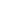 The essential information table requests brief facts about a particular event, such as what happened, when, where, impacts and responses. This information will help users to filter events. Please provide numerical and short text entries. Links to this event in other databases and catalogues (e.g., ECMWF Severe Event Catalogue, EM-DAT, DesInventar, etc.) about this event should be provided if possible.
The second part requests supplementary information about different stages in the warning value chain. This more detailed information and analysis about the weather/hazard source, hazards, impacts, warning communication and warning response will help users understand what was unique about the warning chain for this event. The questions in Part 2 probe many aspects of the warning chain but are not exhaustive. Information here might include:Graphics (for example, forecast charts, reanalysis maps, warning graphics, photos of impacts, etc.). Videos (for example, from social media, weather service outlooks, etc.). Free-form text (for example, description of meteorology, selected extracts from reports, data analysis, tables, etc.)Links (e.g., to external reports, media, national archives, policy documents, protocols, meeting records, etc.)Each section has an "additional analysis" where you can add further information not covered by the items in the questionnaire. It is not required to complete Part 2, but please provide what information you can. Try to keep your entries brief and include references and links (URLs) to where additional information can be found. Attribute all material that may be subject to copyright (e.g., images and videos). Many people may contribute information on this event. Where you disagree with another contributor try to provide evidence or example to support your position. You may wish to acknowledge information providers at the end of the template before Annex 1. The subjective assessment asks contributors to rate the effectiveness of the individual elements of the end-to-end warning chain, and its overall effectiveness, on a scale of 1 (poor) to 5 (excellent). This may assist users of the database in choosing cases and performing meta-analysis (recognising the large variability in contributors' judgments). The accompanying Guide for the Warning Chain Database Questionnaire provides explanation and examples of the type of information that is requested in the questionnaire.How to add resourcesResources for Part 2 (e.g., reports, graphics, data, and other information not easily accessible to the public) should be stored in the event data library of the respective case study. Brief resources such as forecast maps and warning graphics should be inserted directly into the corresponding section of the template. Reports and extensive graphics are not suitable to be embedded in the template but should be referred to. Please store the resources in the event data library first and then insert as a hyperlink to the template. To do so, follow these steps:Go to the event data library on Google Drive (open to anyone).For an existing case study, locate the folder for the event for which you would like to add resources. If the event does not exist yet in the library, refer to the README guide to open a new case study (project members only). If you are a project external contributor, please contact valuechain@bom.gov.au to open a new case study.Place your resource in the folder and give an appropriate name so others know what it is about.Right-click the file you want to embed/refer to and select 'Copy link' to retrieve the hyperlink pointing to the file.In the template, use 'Insert Hyperlink' to paste the hyperlink in the appropriate place.TipsThe Value Chain Glossary provides a common terminology. To assist with searching the database, please use the names of hazard types listed in Annex 1 of this template.A series of prompts (i) in this template provide some quick information to assist with entering the requested data. Simply put your cursor over the information symbol i and text should pop up next to it (ignore the “Ctrl+click to follow link” instruction). Note, that this feature is only available in the Microsoft Word App, not in the SharePoint or Google Drive browser page. If this feature does not work for you, please consult the Guide instead.A single person may not be able to fill in the entire template. We encourage you to share the template with colleagues who can provide information.A worked example of the template is here.Questions on the use of this template can be directed to valuechain@bom.gov.au.Completed questionnaireThe completed questionnaire should be stored in the event data library of the respective case study, or sent to valuechain@bom.gov.au. Part 1. Essential informationPart 2a. Supplementary information about the source of the hazard iWherever possible, please include references to information you provide.Editors (Name & Institute):Situational overview i================================= Weather forecast ===================================(Adapt as required for non-meteorological forecasts)Special/non-traditional observational data used in the weather forecast or assimilated into NWP iComment on the adequacy of the observations available for the weather forecast iWeather models (short- and long-range) iPost-processing/calibration applied to weather model output iWeather forecast outputs and examples iInterpretation/guidance for forecast users iWhat was the level of agreement between the different forecasts? iHow reliable and accurate were weather forecasts at different lead times? iWhen was the potential event first detected in the models? i==================================== Observations ====================================Weather observations and analyses i How did the observed weather relate to climatology and/or previous extreme events? iAdditional analysis iSuccesses/issues/challenges experienced iPart 2b. Supplementary information about hazards iWherever possible, please include references to information you provide.Editors (Name & Institute):  Brief overview of the hazard event(s) i ================================== Hazard forecast ===================================Observational data used in the hazard forecast or assimilated into the hazard model iComment on the adequacy of observations available for the hazard forecast i Hazard prediction models/tools iHazard forecast outputs and examples iHow reliable and accurate were the hazard forecasts? iWhat process or trigger(s) identified the event as hazardous and started the warning process? i================================ Hazard Observations =================================Hazard observations and analyses iWhat crowdsourcing/citizen science was used for impact observations? iHow did the hazard(s) relate to climatology? iHow was the hazard(s) made worse by pre-existing conditions? iAdditional analysis iSuccesses/issues/challenges experienced iPart 2c. Supplementary information about impacts iWherever possible, please include references to information you provide.Editors (Name & Institute):Brief overview of the impact(s) i==================================== Impact forecast ==================================Data used in the impact forecast or model iImpact prediction models/tools (if used) iInformal rules/tools used to identify impacts iImpact forecast outputs and examples iComparison of predicted/expected and actual impacts i================================ Impact Observations =================================Observed impacts:Health and social impacts i: Property and business impacts i: Critical infrastructure damage and service disruption i: Environmental damage i: What crowdsourcing/citizen science was used for impact observations? iWho and what were exposed to the hazards, when, for how long? iOf those exposed, who and what were vulnerable to the hazards and why? iAdditional analysis iSuccesses/issues/challenges experienced iPart 2d. Supplementary information about warning communicationWherever possible, please include references to information you provide.Editors (Name & Institute):Brief overview of the communication “story” iWhat information was provided to emergency responders, government and other stakeholders about the hazard and its possible impact(s), and by whom? i Public warnings iHow was warning information communicated by other organizations including media? iWarning outputs and examples iComment on the use of uncertainty information in the warning iTo what extent were communication systems in place and operating effectively? iTo what extent were warning messages received and understood by the public? iTo what extent was crowdsourcing/citizen science used for warning dissemination? iComment on how the needs of specific communities and populations were addressed iAdditional analysis iCommunication success/issues/challenges experienced iPart 2e. Supplementary information about responses Wherever possible, please include references to information you provide.Editors (Name & Institute):Brief overview of the response to the hazard by emergency services and other partners i What were the main response actions by the public to the warnings? iInstitutional responses to the warnings iHow did the overall response to this event compare to similar previous events? iComment on the existence and use of disaster preparedness and response plans i How did the key decision makers and institutions interact before, during and after the event?How knowledgeable was the community about the hazard and its associated risks? iWhat capacity did the community have to respond to warnings? iAdditional analysis iSuccess/issues/challenges experienced iPart 2f. Analysis of the warning chainWherever possible, please include references to information you provide.Editors (Name & Institute):Information flow through the warning chain iTools and operational workflows for sharing information between partners iHow useful were social media/crowdsourcing/citizen science in the warning chain? iEvidence that warning chain was effective in reducing fatalities, injuries, damage, and/or disruption iWhat were the strongest links (information flow) in the warning chain? iWhat were the weakest links (information flow) in the warning chain? i What procedures were used to identify lessons learned from the event? iComment on lessons learnt from previous events and their contributions to greater warning success for this event iAdditional analysis iPart 3. Assessment of the end-to-end warning chain Your profession:Please rate your level of expertise on a scale of 1 (no expertise) to 5 (established expert) for:HOW SUCCESSFUL WERE THE FORECASTS, WARNINGS AND RESPONSES?How well do you think the event was observed? Scale of 1 (poor) to 5 (excellent)Reason for this rating iHow well do you think the source of the hazard (e.g., weather) was forecast? Scale of 1 (poor) to 5 (excellent)Reason for this rating iHow well do you think the hazards were forecast? Scale of 1 (poor) to 5 (excellent)Reason for this rating iHow well do you think the impacts were predicted? Scale of 1 (poor) to 5 (excellent)Reason for this rating iHow well do you think warnings were communicated? Scale of 1 (poor) to 5 (excellent)Reason for this rating iHow well do you think the warnings were used? Scale of 1 (poor) to 5 (excellent)Reason for this rating iHow well do you think the entire warning chain performed overall? Scale of 1 (poor) to 5 (excellent)Thank you very much for contributing to the WWRP Warning Value Chain Project database!Acknowledgements of information providers (optional):Annex 1: List of hazards adapted from the UNDRR-ISC Hazard Information Profiles* = not in UNDRR-ISC list of hazardous eventsConvective-relatedDownburstLightning (Electrical Storm) ThunderstormFloodCoastal FloodEstuarine (Coastal) FloodFlash FloodFluvial (Riverine) FloodGroundwater FloodIce-Jam Flood Including Debris Ponding (Drainage)Snowmelt FloodSurface Water FloodingGlacial Lake Outburst FloodLithometeorsBlack Carbon (Brown Clouds)Dust storm or SandstormFogHazePolluted AirSand hazeSmokeVolcanic gases and aerosolsMarineOcean AcidificationRogue WaveSea Water IntrusionSea Ice (Ice Bergs)Ice FlowSeicheStorm SurgeStorm TidesTsunamiPumice*Pressure-relatedDepression or Cyclone (Low Pressure Area)Extra-tropical CycloneSub-Tropical CyclonePrecipitation-relatedAcid RainRain*BlizzardDroughtHailIce StormSnowSnow StormAsh/Tephra FallTemperature-relatedCold WaveDzudFreezeFrost (Hoar Frost)Freezing Rain (Supercooled Rain)GlazeGround FrostHeatwaveIcing (Including Ice)ThawTerrestrialAvalancheMud FlowRockslideLandslideLaharLava FlowsBallisticsPyroclastic Density CurrentGround ShakingWind-relatedDerechoGale (Strong Gale)SquallSubtropical StormTropical Cyclone (Cyclonic Wind, Rain [Storm] Surge)Tropical StormTornadoWind EnvironmentalWildfiresCrown fire*Surface fire*Ground fire*Coastal ErosionEditors (Name & Institute)HAZARDOUS EVENTHAZARDOUS EVENTHAZARDOUS EVENTUnique identifier i(This will be added by the Project Team at a later date)(This will be added by the Project Team at a later date)Name of eventWhen did it happen i?Where did it happen i?☐ rural    ☐ urbanLinks/UIDs to other databases(ECMWF catalogue of severe events, WMO CHE, DesInventar, EM-DAT, GLIDE, etc.)WHAT HAPPENED – WEATHER/HAZARD SOURCE, HAZARDS, IMPACTS, WARNINGS, RESPONSESWHAT HAPPENED – WEATHER/HAZARD SOURCE, HAZARDS, IMPACTS, WARNINGS, RESPONSESWHAT HAPPENED – WEATHER/HAZARD SOURCE, HAZARDS, IMPACTS, WARNINGS, RESPONSESEvent type/system that caused hazards i Refer to Annex 1If possible, provide more detail about weather, etc. observations & forecasts (link to page)If possible, provide more detail about weather, etc. observations & forecasts (link to page)If possible, provide more detail about weather, etc. observations & forecasts (link to page)Were any hazards forecast?☐ yes    ☐ no☐ yes    ☐ noHazards that caused the main impacts i Refer to Annex 1Classify hazard according to the location’s climatology or average frequency of occurrence iIf possible, provide more detail about hazard observations & forecasts (link to page)If possible, provide more detail about hazard observations & forecasts (link to page)If possible, provide more detail about hazard observations & forecasts (link to page)Were any impacts forecast?☐ yes    ☐ no☐ yes    ☐ noMain direct impacts iEconomic damage in USD iFatalitiesIf possible, provide more detail about impact observations & forecasts (link to page)If possible, provide more detail about impact observations & forecasts (link to page)If possible, provide more detail about impact observations & forecasts (link to page)Were any warnings issued?☐ yes    ☐ no☐ yes    ☐ noMain warnings issued iWho issued the warnings? iIf possible, provide more detail about the warnings & communication (link to page)If possible, provide more detail about the warnings & communication (link to page)If possible, provide more detail about the warnings & communication (link to page)Main responses to warnings iIf possible, provide more detail about responses to warnings (link to page)If possible, provide more detail about responses to warnings (link to page)If possible, provide more detail about responses to warnings (link to page)NameHorizontal resolutionEnsemble sizeForecast lengthNameResolutionEnsemble sizeForecast lengthNameMethodWarning nameIcon / colourLead time FrequencyIssued byiWarning area iType of warning iDid it include safety advice?Scaled iChannels iResponse actionsTaken by whomWhen takenOn the basis of what information?Benefit(if any)CostWarning chainWas all necessary input information available?(yes/partially/no)If not or partially available, what input information was missing? Who should have provided the missing information?Weather, etc. forecastHazard forecastImpacts forecastWarning communicationWarning responseHazard source (e.g., weather):Hazard:Impact:Warning/communication:Response:High-impact weather event evaluation: